5- CURSO DE GOVERNANTA EXECUTIVA PARA HOTELARIA Objetivo Capacitar profissionais e oferecer conhecimentos de coordenação e supervisão, com visão crítica para resolução de problemas, levando em consideração a responsabilidade para tomadas de decisões e gerenciamento dos serviços nas áreas de limpeza e conservação total da estrutura física das empresas. Público Alvo Profissionais que atuam na área de limpeza e conservação ou pessoas que queiram ingressar no mercado como supervisores de limpeza e conservação. Conteúdo Programático 1. Introdução a área de turismo e hotelaria; 2. Conhecendo a classificação dos hotéis e setor da governança: áreas públicas, áreas administrativas e unidades habitacionais; 3. Cargo, Atividades, Ambiente de Trabalho; 4. Análise do tempo, padronização e execução das atividades desenvolvidas pelas camareiras; 5. Boas práticas de atendimento ao cliente; 6. Elaboração do Instrutivo de Trabalho; 7. Sistema de Padronização através de Check Lists 8. Elaboração de Escala de Trabalho - Mensal e Férias 9. Noções Básicas de CLT e processos Administrativos (advertências, suspensão etc) 10. Elaborar do Plano de Ação; 11. Elaborar e planejar análise de custos com foco na redução e melhor aproveitamento dos recursos: Implantação dos 5Ss 12. Desenvolver Plano de Investimento Anual do setor da Governança; 13. Como controlar arquivamento de documentos e tempo necessário para arquivo (digitalização); 14. Organização ambientação e harmonização das áreas públicas periódicas; 15. Desenvolver Cronogramas de Limpezas periódicas 16. Liderança e Trabalho em Equipe 17. Desenvolver treinamentos; 18. Inventários Periódicos: Para Estoque de enxovais 19. Relação Governança e Fornecedores 20. A importância da comunicação e do bom relacionamento da Governança com os demais setores do hotel 21. Análise de custos e investimentos do setor – Indicadores de resultados; 22. Controle de Pragas Periódicos – Preventivos e Corretivos 23. Ética Profissional; Comunicação; Motivação; Marketing Pessoal e Etiqueta; 24. Noções Básica de Segurança no Trabalho (Ergonomia, manuseio de produtos químicos, uso de EPI, etc.); 25. Aula prática; 26. Prática supervisionada; Instrutora – Licière Ferro Amaral – Administradora de empresa – Gestora Hoteleira – 1Especialista em Gestão em Governança – MBA em Hotelaria de Luxo pela Educação Corporativa Roberto Miranda – SP Requisitos: Idade Mínima: 18 anos completos; escolaridade mínima: ensino superior completo, conhecimento em informática. Carga Horária: 40h, sendo 20h teóricas e 20h de prática supervisionada.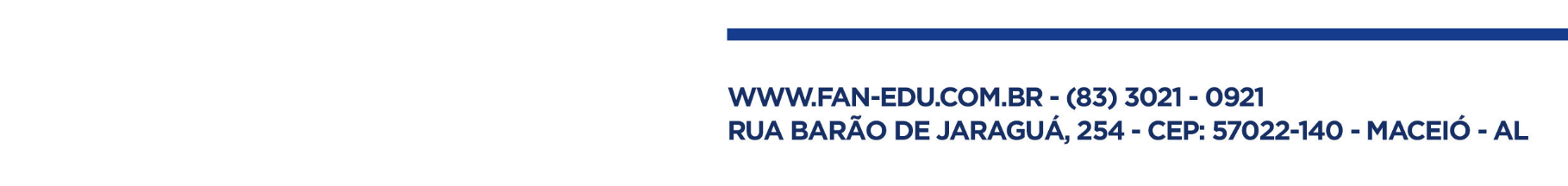 